Об утверждении Положения о порядке осуществления муниципального лесного контроля на территории муниципального образования городское поселение ОктябрьскоеВ соответствии с Лесным кодексом Российской Федерации, Федеральным законом от  06.10.2003 № 131-ФЗ  «Об общих принципах организации  местного самоуправления в Российской Федерации», Федеральным законом от 26.12.2008 № 294-ФЗ «О защите прав юридических лиц и индивидуальных предпринимателей при осуществлении государственного контроля (надзора) и муниципального контроля», Уставом городского поселения Октябрьское, в целях осуществления муниципального контроля за соблюдением лесного законодательства на территории городского поселения Октябрьское:1. Утвердить Положение о  порядке  осуществления  муниципального  лесного  контроля на территории муниципального образования городское поселение Октябрьское согласно приложению.2. Опубликовать настоящее постановление в газете «Октябрьские вести» и разместить на официальном сайте администрации городского поселения Октябрьское www.adminoktpos.ru.3. Постановление вступает в силу после его официального опубликования.4. Контроль за выполнением настоящего постановления оставляю за собой.Глава городского поселения Октябрьское 	           		                       В.В.Сенченков                                                                                   Приложение                 к постановлению администрации                       городского поселения Октябрьское                                                                               от «04» апреля  2014 г. № 76ПОЛОЖЕНИЕО ПОРЯДКЕ ОСУЩЕСТВЛЕНИЯ МУНИЦИПАЛЬНОГО ЛЕСНОГО КОНТРОЛЯНА ТЕРРИТОРИИ МУНИЦИПАЛЬНОГО ОБРАЗОВАНИЯГОРОДСКОЕ ПОСЕЛЕНИЕ ОКТЯБРЬСКОЕ1. Общие положения1.1. Настоящее Положение разработано в соответствии с Лесным кодексом Российской Федерации, Федеральным законом от 06.10.2003 № 131-ФЗ «Об общих принципах организации местного самоуправления в Российской Федерации», Федеральным законом от 26.12.2008 № 294-ФЗ «О защите прав юридических лиц и индивидуальных предпринимателей при осуществлении государственного контроля (надзора) и муниципального контроля» (далее - Закон № 294-ФЗ).1.2. Настоящее Положение устанавливает порядок осуществления муниципального лесного контроля на территории муниципального образования городское поселение Октябрьское в отношении лесных участков, находящихся в муниципальной собственности (далее - муниципальный лесной контроль).1.3. Задачей муниципального лесного контроля является обеспечение соблюдения юридическими лицами, индивидуальными предпринимателями и физическими лицами лесного законодательства в области использования, охраны, защиты и воспроизводства лесных участков, находящихся в муниципальной собственности.1.4. Муниципальный лесной контроль на территории городского поселения Октябрьское осуществляется администрацией городского поселения Октябрьское.1.5. Уполномоченными на осуществление муниципального лесного контроля от имени администрации городского поселения Октябрьское являются муниципальные инспекторы по осуществлению муниципального лесного контроля (далее - муниципальные инспекторы), перечень которых утверждается постановлением администрации городского поселения Октябрьское.1.6. Координация деятельности по муниципальному лесному контролю возлагается на главу городского поселения Октябрьское.1.7. Муниципальный лесной контроль осуществляется во взаимодействии с уполномоченными органами государственного лесного надзора. 2. Направления осуществления муниципального лесного контроляМуниципальные инспекторы осуществляют муниципальный лесной контроль по следующим направлениям:а) выявление и предупреждение фактов несоблюдения лесного законодательства;б) выявление фактов самовольного занятия лесных участков или их использования без оформленных в установленном порядке правоустанавливающих документов;в) выявление случаев использования лесов не по назначению;г) выявление загрязнения, захламления, незаконной вырубки лесов на территории муниципального образования городское поселение Октябрьское;д) выявление и предотвращение фактов вредного воздействия на лесные участки при осуществлении хозяйственной и иной деятельности;е) соблюдение выполнения требований законодательства по вопросам использования, охраны, защиты и воспроизводства лесов на территории муниципального образования городское поселение Октябрьское;ж) участие в проведении расследований аварийных и чрезвычайных ситуаций, в разработке мер по ликвидации последствий аварийного загрязнения лесных участков на территории муниципального образования городское поселение Октябрьское;з) принятие мер по устранению выявленных нарушений;и) контроль за исполнением выданных предписаний, требований об устранении выявленных нарушений лесного законодательства.3. Порядок организации и осуществления муниципального лесного контроля3.1. Муниципальный лесной контроль осуществляется муниципальными инспекторами в форме проверок в соответствии с ежегодными планами, утверждаемыми главой городского поселения Октябрьское, а также внеплановых проверок. Проверка проводится на основании распоряжения администрации городского поселения Октябрьское.3.2. Внеплановые проверки юридических лиц и индивидуальных предпринимателей проводятся при наличии оснований, установленных Законом № 294-ФЗ.Основаниями для проведения внеплановой проверки физических лиц являются:а) обращения граждан, предприятий, организаций, учреждений о нарушении земельного законодательства, возникновении угрозы причинения вреда жизни, здоровью граждан, вреда животным, растениям, окружающей среде;б) угроза чрезвычайных ситуаций природного и техногенного характера, причинения вреда жизни, здоровью граждан, вреда животным, растениям, окружающей среде, а также возникновение чрезвычайных ситуаций природного и техногенного характера;в) истечение срока исполнения физическим лицом ранее выданного требования об устранении выявленных нарушений.3.3. Проверка проводится с участием законных представителей проверяемой стороны. О проведении проверки юридические лица и индивидуальные предприниматели уведомляются в порядке и сроки, установленные Законом № 294-ФЗ. Физические лица уведомляются не менее чем за сутки до начала проведения проверки посредством направления распоряжения администрации городского поселения Октябрьское заказным почтовым отправлением с уведомлением о вручении или иным доступным способом.3.4. По результатам проведения мероприятий по муниципальному лесному контролю муниципальным инспектором в отношении юридических лиц и индивидуальных предпринимателей составляется акт проверки по форме, установленной уполномоченным Правительством Российской Федерации федеральным органом исполнительной власти, в отношении физических лиц составляется акт проверки по форме, установленной приложением № 1 к настоящему Положению.3.5. В случае выявления нарушений лесного законодательства при проведении проверки муниципальным инспектором от имени администрации городского поселения Октябрьское юридическим лицам и индивидуальным предпринимателям выдается предписание об устранении выявленных нарушений с указанием сроков их устранения, физическим лицам - требование об устранении выявленных нарушений с указанием сроков их устранения. Предписание об устранении нарушений составляется по форме согласно приложению № 2 к настоящему Положению. Требование об устранении выявленных нарушений составляется по форме согласно приложению № 3 к настоящему Положению.3.6. При выявлении нарушений лесного законодательства, за которые установлена административная ответственность, материалы проверок направляются администрацией городского поселения Октябрьское в органы, уполномоченные рассматривать дела об административных правонарушениях, для рассмотрения и принятия соответствующего решения.4. Права и обязанности муниципальных инспекторов4.1. Муниципальные инспекторы при осуществлении муниципального лесного контроля имеют право:а) проводить проверки соблюдения лесного законодательства;б) при проведении проверок запрашивать у юридических лиц, индивидуальных предпринимателей, физических лиц, использующих лесные участки, необходимые сведения и документы;в) составлять на основании результатов проверок соответствующие акты с указанием конкретных нарушений и предоставлять их для ознакомления лицам, использующим лесные участки;г) обращаться в органы внутренних дел за содействием в предотвращении или пресечении действий, препятствующих осуществлению муниципального лесного контроля, а также в установлении личностей граждан, виновных в нарушении лесного законодательства;д) получать от органов государственной власти, местного самоуправления, юридических лиц, граждан сведения и материалы о состоянии, использовании и охране лесных участков и документы, необходимые для осуществления муниципального лесного контроля;е) участвовать в подготовке нормативных документов органов местного самоуправления, регулирующих вопросы охраны, защиты и воспроизводства лесов на территории муниципального образования городское поселение Октябрьское.4.2. При осуществлении муниципального лесного контроля муниципальные инспекторы должны исполнять обязанности, установленные действующим законодательством Российской Федерации.5. Отчетность при осуществлении муниципального лесного контроля5.1. Все проверки, проводимые в рамках осуществления муниципального лесного контроля, фиксируются муниципальным инспектором в журнале учета проверок, который ведется по установленной типовой форме.5.2. Ежегодно до 1 февраля главе городского поселения Октябрьское предоставляется обобщенный отчет по муниципальному лесному контролю за предыдущий год с пояснительной запиской и предложениями по совершенствованию муниципального лесного контроля.Отчет должен включать в себя следующие сведения:а) общее количество проведенных проверок (плановых и внеплановых) и охватываемая ими площадь (га);б) количество выявленных нарушений лесного законодательства с учетом видов нарушений и охватываемой ими площади;в) меры, принятые по устранению выявленных нарушений лесного законодательства (количество выданных предписаний, требований об устранении выявленных нарушений, материалов, переданных в органы, уполномоченные рассматривать дела об административных правонарушениях);г) сведения об устранении выявленных нарушений лесного законодательства.5.3. Информация, касающаяся осуществления муниципального лесного контроля, по письменным запросам уполномоченного органа государственного лесного надзора направляется администрацией городского поселения Октябрьское в порядке и в сроки, установленные данными запросами.5.4. Отчет по осуществлению муниципального лесного контроля  по итогам года может предоставляться по письменным запросам государственным органам, осуществляющим деятельность в сфере охраны природы на территории Октябрьского района, а также органам статистики в установленном порядке.Приложение № 1к Положению о порядке осуществлениямуниципального лесного контроля на территории муниципального образованиягородское поселение ОктябрьскоеАДМИНИСТРАЦИЯГОРОДСКОГО ПОСЕЛЕНИЯ ОКТЯБРЬСКОЕОктябрьского районаХанты-Мансийского автономного округа-Югры_____________________________                                               «___» ____________ 20___ г.         (место составления акта)                                                                                   (дата составления акта)                                                                                      _________________________                                                                                                                 (время составления акта)АКТ ПРОВЕРКИорганом муниципального контроля физического лица№ __________«___» _______________ 20__ г. по адресу _________________________________________                                                                                       (место проведения проверки)На основании: _________________________________________________________________ _____________________________________________________________________________(реквизиты (номер, дата) распоряжения администрации городского поселения Октябрьскогоо проведении проверки)была проведена проверка в отношении:__________________________________________________________________________________________________________________________________________________________фамилия, имя, отчество (в случае, если имеется) физического лица, в отношении которого проводится проверкаПродолжительность проверки: ___________________________________________________Акт составлен: _____________________________________________________________________________________________________________________________________________(наименование органа муниципального контроля)С  копией  распоряжения  о  проведении проверки ознакомлен (заполняется при проведении выездной проверки):____________________________________________________________________________________________________________________________________________________________________________________________________________________________________________________________________________________________________________________Фамилия, инициалы физического лица в отношении которого проводится проверка, подпись, дата, времяЛицо (а), проводившее проверку: __________________________________________________________________________________________________________________________________________________________________________________________________________(фамилия, инициалы, должность лица (лиц), проводившего(их) проверку; в случае привлечения к участию в проверке экспертов, экспертных организаций указывается (фамилии, инициалы, должности экспертов и/или наименование экспертных организаций)При проведении проверки присутствовали: __________________________________________________________________________________________________________________________________________________________________________________________________(фамилии, инициалы лиц, присутствовавших при проведении проверки)В ходе проведения проверки:выявлены  нарушения  обязательных  требований или требований, установленных муниципальными правовыми актами:__________________________________________________________________________________________________________________________________________________________(с указанием характера нарушений; лиц, допустивших нарушения)-  выявлены  факты  невыполнения  требований органа муниципального контроля (с  указанием  реквизитов  выданных  требований  об  устранении  выявленных нарушений):__________________________________________________________________________________________________________________________________________________________- нарушений не выявлено _______________________________________________________Прилагаемые документы: _________________________________________________________________________________________________________________________________________________________________________________________________________________Подписи лиц, проводивших проверку: ____________________________________________С актом проверки ознакомлен(а), копию акта со всеми приложениями получил(а):    _____________________________________________________________________________               (фамилия, инициалы физического лица, уполномоченного представителя)Пометка об отказе ознакомления с актом проверки: _________________________________(подпись уполномоченного должностного лица (лиц), проводившего проверку)Приложение № 2к Положению о порядке осуществлениямуниципального лесного контроля на территории муниципального образованиягородское поселение ОктябрьскоеАДМИНИСТРАЦИЯГОРОДСКОГО ПОСЕЛЕНИЯ ОКТЯБРЬСКОЕОктябрьского районаХанты-Мансийского автономного округа-ЮгрыПРЕДПИСАНИЕ № ___об устранении нарушений«____» ____________ 20__ г.                                                                            пгт. ОктябрьскоеНа основании акта проверки от _______________ № __________ я, ____________________________________________________________________________________________(Ф.И.О., должность, № служебного удостоверения)ПРЕДПИСЫВАЮ:_____________________________________________________________________________(наименование лица, которому выдается предписание)Лицо,   которому   выдано   предписание,  обязано  проинформировать  об исполнении  соответствующих  пунктов  настоящего  предписания администрацию городского поселения Октябрьское  в срок не позднее следующего рабочего дня после дня истечения срока исполнения соответствующего пункта настоящего предписания.Должностное лицо, проводившее проверку ________________________________________                                                                                          (Ф.И.О., подпись)Предписание получено _________________________________________________________                                                                                     (Ф.И.О., должность, дата, подпись)Приложение № 3к Положению о порядке осуществлениямуниципального лесного контроля на территории муниципального образованиягородское поселение ОктябрьскоеАДМИНИСТРАЦИЯГОРОДСКОГО ПОСЕЛЕНИЯ ОКТЯБРЬСКОЕОктябрьского районаХанты-Мансийского автономного округа-ЮгрыТРЕБОВАНИЕ № ___об устранении нарушений«____» ____________ 20__ г.                                                                            пгт. ОктябрьскоеНа основании акта проверки от _______________ № __________ я, ____________________________________________________________________________________________(Ф.И.О., должность, № служебного удостоверения)ТРЕБУЮ:_____________________________________________________________________________(наименование лица, которому выдается требование)Лицо,   которому   выдано   требование,   обязано  проинформировать  об исполнении  соответствующих  пунктов  настоящего  требования  администрацию городского поселения Октябрьское в срок не позднее следующего рабочего дня после дня истечения срока исполнения соответствующего пункта настоящего требования.Должностное лицо, проводившее проверку ________________________________________                                                                                          (Ф.И.О., подпись)Требование получено __________________________________________________________                                                                                     (Ф.И.О., должность, дата, подпись)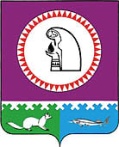 АДМИНИСТРАЦИЯ ГОРОДСКОГО ПОСЕЛЕНИЯ ОКТЯБРЬСКОЕОктябрьского районаХанты-Мансийского автономного округа-ЮгрыПОСТАНОВЛЕНИЕАДМИНИСТРАЦИЯ ГОРОДСКОГО ПОСЕЛЕНИЯ ОКТЯБРЬСКОЕОктябрьского районаХанты-Мансийского автономного округа-ЮгрыПОСТАНОВЛЕНИЕАДМИНИСТРАЦИЯ ГОРОДСКОГО ПОСЕЛЕНИЯ ОКТЯБРЬСКОЕОктябрьского районаХанты-Мансийского автономного округа-ЮгрыПОСТАНОВЛЕНИЕАДМИНИСТРАЦИЯ ГОРОДСКОГО ПОСЕЛЕНИЯ ОКТЯБРЬСКОЕОктябрьского районаХанты-Мансийского автономного округа-ЮгрыПОСТАНОВЛЕНИЕАДМИНИСТРАЦИЯ ГОРОДСКОГО ПОСЕЛЕНИЯ ОКТЯБРЬСКОЕОктябрьского районаХанты-Мансийского автономного округа-ЮгрыПОСТАНОВЛЕНИЕАДМИНИСТРАЦИЯ ГОРОДСКОГО ПОСЕЛЕНИЯ ОКТЯБРЬСКОЕОктябрьского районаХанты-Мансийского автономного округа-ЮгрыПОСТАНОВЛЕНИЕАДМИНИСТРАЦИЯ ГОРОДСКОГО ПОСЕЛЕНИЯ ОКТЯБРЬСКОЕОктябрьского районаХанты-Мансийского автономного округа-ЮгрыПОСТАНОВЛЕНИЕАДМИНИСТРАЦИЯ ГОРОДСКОГО ПОСЕЛЕНИЯ ОКТЯБРЬСКОЕОктябрьского районаХанты-Мансийского автономного округа-ЮгрыПОСТАНОВЛЕНИЕАДМИНИСТРАЦИЯ ГОРОДСКОГО ПОСЕЛЕНИЯ ОКТЯБРЬСКОЕОктябрьского районаХанты-Мансийского автономного округа-ЮгрыПОСТАНОВЛЕНИЕАДМИНИСТРАЦИЯ ГОРОДСКОГО ПОСЕЛЕНИЯ ОКТЯБРЬСКОЕОктябрьского районаХанты-Мансийского автономного округа-ЮгрыПОСТАНОВЛЕНИЕ«04»апреля2014г.№76п.г.т. Октябрьскоеп.г.т. Октябрьскоеп.г.т. Октябрьскоеп.г.т. Октябрьскоеп.г.т. Октябрьскоеп.г.т. Октябрьскоеп.г.т. Октябрьскоеп.г.т. Октябрьскоеп.г.т. Октябрьскоеп.г.т. Октябрьское№п/пСодержание предписанияСрок исполненияОснование вынесенияпредписания1234№п/пСодержание требованияСрок исполненияОснование вынесениятребования1234